ОРДА МИХАИЛ СЕРГЕЕВИЧ Председатель 
Федерации профсоюзов Беларуси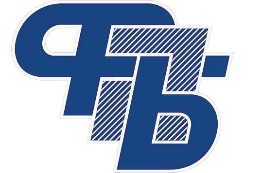 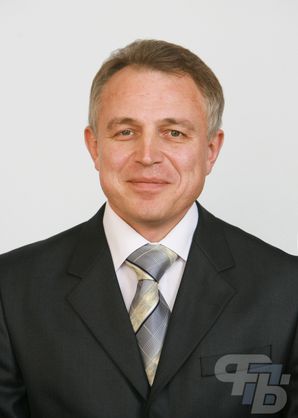 КОНТАКТЫ 220126, Минск, пр. Победителей, 21 Тел: +375 17 203 90 31 	Факс: +375 17 210 43 37 E-mail: contact@fpb.byЮридическая консультация			Время работы:
+375 17 203 94 62 				Пн-чт: 08.30–17.30
+375 17 203 96 14					Пт: 08.30–16.15Сайт: https://1prof.by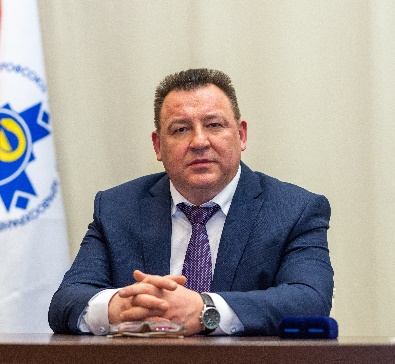 ШИЛО ВЯЧЕСЛАВ ДМИТРИЕВИЧПредседатель 
Республиканского комитета 
Белорусского профсоюза 
работников здравоохранения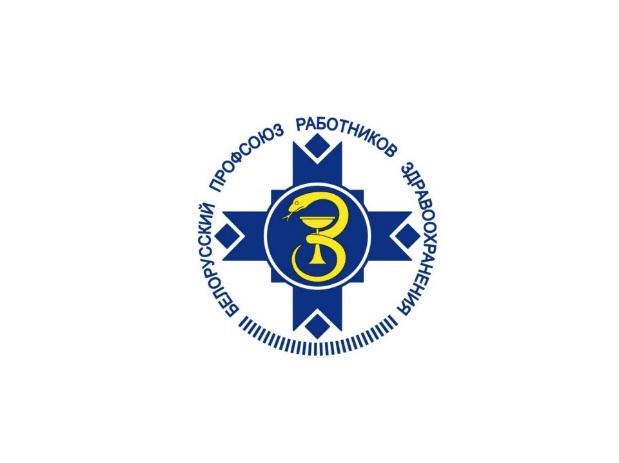 КОНТАКТЫ 220126, г. Минск, пр. Победителей, 21 (каб.1414) Тел: + 375 17 203 83 37 E-mail: profmed@profmed.by
Сайт: https://profmed.1prof.by